SODASSODAS is an acronym created to help students remember several key tips for writing successful psychology FRQs.Space it!OrderDefineApplySynonyms PleaseSpaceStudents should leave about five lines blank between each separate component of their answer. Note:  The FRQ directions will tell students not to skip lines, but this refers to skipping every other line.  The SODAS spacing is acceptable.OrderStudents should answer the components (often presented in bullets) in the same sequence that they are listed in the question. Define Students should briefly explain each concept using specific psychological terminology that indicates an understanding of the topic.  Apply  Students should relate each of the terms in the question to the scenario or connect the terms as directed in the question paying particular attention to specific instructions.  Synonyms The students should not use the term in the definition or application alone.  Use a synonym!  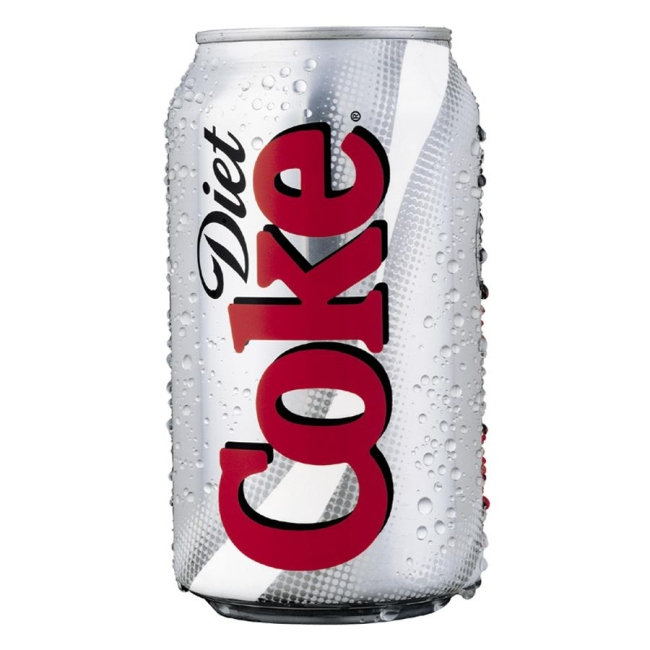 Fenton, N., & Flitter, J. (2015). AP Psychology All Access (2nd ed.). Piscataway: REA.